АДМИНИСТРАЦИЯ ВЫСОКОВСКОГО СЕЛЬСКОГО ПОСЕЛЕНИЯНОВОДУГИНСКОГО РАЙОНА СМОЛЕНСКОЙ ОБЛАСТИРАСПОРЯЖЕНИЕот  06.04.2023             № 23- р О проведении инвентаризации захоронений на общественных кладбищах Высоковского сельского поселения Новодугинского района Смоленской областиВ соответствии с Федеральным законом от 12 января 1996 года № 8-ФЗ «О погребении и похоронном деле в Российской Федерации», Федеральным законом от 6 октября 2003 года № 131-ФЗ «Об общих принципах организации местного самоуправления в Российской Федерации», постановлением Администрации Высоковского сельского поселения Новодугинского района Смоленской области от 29.11.2022 № 82 «Об утверждении Порядка проведения инвентаризации захоронений, произведенных на территории общественных кладбищ Высоковского сельского поселения Новодугинского района Смоленской области», Уставом Высоковского сельского поселения Новодугинского района Смоленской области (новая редакция)Утвердить Положение о комиссии по проведению инвентаризации мест захоронений, произведенных на муниципальных кладбищах Высоковского  сельского поселения Новодугинского района Смоленской области, согласно приложению 1.Утвердить состав комиссии по проведению инвентаризации мест захоронений, произведенных на муниципальных кладбищах Высоковского  сельского поселения Новодугинского района Смоленской области, согласно приложению 2.Инвентаризацию мест захоронений, произведенных на муниципальных кладбищах Высоковского  сельского поселения Новодугинского района Смоленской области, комиссии провести с 01.05.2023 по 31.10.2025.Настоящее постановление разместить в информационно-телекоммуникационной сети «Интернет» на официальном сайте Администрации муниципального образования «Новодугинский район» Смоленской области в разделе «Высоковское сельское поселение» и обнародовать путем размещения на информационных стендах поселения.3. Контроль за исполнением настоящего постановления оставляю за собой.Глава муниципального образованияВысоковское сельское поселениеНоводугинского района Смоленской области 							А. А. ИчетовкинПриложение 1к распоряжению АдминистрацииВысоковского сельского поселенияНоводугинского районСмоленской области от 06.04.2023 № 23-рПоложениео комиссии по проведению инвентаризации мест захоронений, произведенных на муниципальных кладбищах Высоковского  сельского поселения Новодугинского района Смоленской области  Общие положения          Настоящее Положение о комиссии по проведению инвентаризации мест захоронений, произведенных на муниципальных кладбищах Высоковского  сельского поселения Новодугинского района Смоленской области (далее – Положение) регулирует работу комиссии по проведению инвентаризации мест захоронений, произведенных на муниципальных кладбищах сельского поселения.          Комиссия осуществляет свою деятельность в соответствии с нормативными документами, определяющими правила и порядок деятельности в сфере погребения и похоронного дела.Основные цели Комиссии          2.1. Комиссия создается для проведения инвентаризации мест захоронений, произведенных на муниципальных кладбищах сельского поселения с целью:      -учета всех захоронений, могил;     - определения состояния могил и (или) надмогильных сооружений (надгробий);      - восстановления сведений утерянных, утраченных книг регистрации захоронений (сведений о погребенном, месте погребения);           - выявления бесхозяйных, а также брошенных, неухоженных захоронений;     - принятия решения о возможности использования бесхозяйного земельного участка для захоронения на общих основаниях.         2.2. Состав комиссии утверждается распоряжением администрации Высоковского  сельского поселения Новодугинского района Смоленской области. Порядок работы Комиссии         3.1. Работа комиссии осуществляется по мере возникновения вопросов, относящихся к ведению комиссии, но не реже 1 (одного) раза в 3 (три) года.         3.2. Работа Комиссии является правомочной, если на ней присутствует не менее 2/3 от общего числа членов. Комиссия проводит осмотр каждого места захоронения, осуществляет его нумерацию, нумерацию могил в данном захоронении, заносит сведения о захороненном (Ф.И.О., даты рождения и смерти, номер квартала, номер могилы), сведения о размере захоронения, об оформлении захоронения и (или) могилы (наличие каких-либо надмогильных сооружений (надгробий), памятника, цоколя, ограды, креста, трафарета с указанием данных по захоронению) в инвентаризационную опись захоронений.          Если во время проведения инвентаризации у комиссии имеются достаточные основания считать, что на могиле установлено надмогильное сооружение (надгробие), а лицо, ответственное за захоронение неизвестно, либо от права собственности на это надмогильное сооружение (надгробие) отказалось, могила и (или) надмогильное сооружение (надгробие) брошены лицом, ответственным за захоронение или иным образом оставлены им, на могиле отсутствуют какие – либо надмогильные сооружения (памятники, цоколи, ограды, трафареты с указанием данных по захоронению, кресты), могила не благоустроена, то комиссия принимает меры к установлению лица, ответственного за захоронение и приглашение его в администрацию сельского поселения, выставляет на могильном холме типовой трафарет, фиксирует данную могулу и (или) надмогильное сооружение (надгробие)  в книге учета могил, содержание которых не осуществляется.Результаты работы Комиссии оформляются Актом о результатах проведения инвентаризации захоронений на кладбище.В случае если, по истечению установленных сроков, лицом, ответственным за захоронение либо иными лицами, ухаживающими за захоронением, не будет принято необходимых мер по проведению могилы и (или) надмогильного сооружения (надгробия) в надлежащее состояние, комиссия признает надмогильное сооружение (надгробие) бесхозяйным (брошенным) и принимает решение о возможности использования данного земельного участка для захоронения на общих основаниях.      3.6. В случае если, бесхозяйная, а также брошенная, неухоженная могила и (или) надмогильное сооружение (надгробие) являются объектом культурного наследия и представляют собой историко – культурную ценность, комиссия принимает меры по обеспечению их сохранности в соответствии с законодательством об объектах культурного наследия (памятники истории и культуры).Приложение 2к распоряжению АдминистрацииВысоковского сельского поселенияНоводугинского районСмоленской области от 06.04.2023 № 23-рСостав комиссии по проведению инвентаризации мест захоронений, произведенных на муниципальных кладбищах Высоковского  сельского поселения Новодугинского района Смоленской областиИчетовкин Андрей АлександровичГлава муниципального образования Высоковское сельское поселение Новодугинского района Смоленской области, председатель комиссииГриценко Тамара Викторовнаспециалист I категории Администрации Высоковского сельского поселения Новодугинского района Смоленской области, секретарь комиссииЧлены комиссии: Фурманова Светлана Владимировнаменеджер Администрации Высоковского сельского поселения Новодугинского района Смоленской областиНиколаева ЕленаЭдуардовнабухгалтер Администрации Высоковского сельского поселения Новодугинского района Смоленской областиГорина НадеждаВитальевнаДепутат Совета депутатов Высоковского сельского поселения Новодугинского района Смоленской области (по согласованию)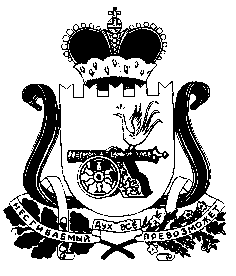 